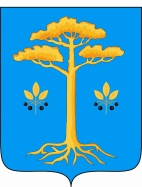 СОВЕТ  ДЕПУТАТОВ  МУНИЦИПАЛЬНОГО  ОБРАЗОВАНИЯ «МУРАВЬЕВСКОЕ»ЧЕТВЕРТОГО   СОЗЫВА165150 Архангельская обл. Вельский район  д. Вороновская д.1б стр.4; тел:6-56-37(индекс, почтовый адрес местонахождения администрации, тел./факс)(Двадцатое заседание)РЕШЕНИЕот 15 ноября 2018 года                                  №  109  Об утверждении структурыадминистрации муниципальногообразования «Муравьевское»                   Рассмотрев представленную структуру администрации МО «Муравьевское» Совет депутатов  муниципального образования «Муравьевское» РЕШАЕТ:Утвердить структуру администрации МО «Муравьевское» (структура прилагается) Решение Совета депутатов муниципального образования «Муравьевское»  №15 от 30.10.2016 г. признать утратившим силу. Решение вступает в силу с 01 января 2019 годаПредседатель Совета депутатов МО «Муравьевское»                                                                        Д.В.Леонти.Глава МО «Муравьевское»                                                                               В.А. Коткин.                                  